ПРОТОКОЛзасідання педагогічної ради с.Маковичі09 березня 2021 року	№ 12Г олова — Л. ДавидюкСекретар — Т.СтицюкПрисутні: 20 педагогічних працівниківПорядок денний:Про вибір і замовлення підручників для 8 класу на 2021-2022 н.р .Про дозамовлення підручників (4 і 8 класи ) на 2021-2022 н.р.СЛУХАЛИ:Р.Кирилову, заступника директора з навчально-виховної роботи, яка ознайомила педагогічних працівників закладу з листом Міністерства освіти і науки України №1/9-716 від 30.12.2020 для здійснення вибору закладами загальної середньої освіти підручників для 8 класу, та результатами безпосереднього вибору проектів підручників учителями, які навчатимуть учнів 8 класу у 2021-2022 навчальному році.УХВАЛИЛИ:Зробити замовлення підручників відповідно до переліку підручників для 4 і 8 класів закладів загальної середньої освіти, яким надано гриф «Рекомендовано Міністерством освіти і науки України», що видаватимуться за кошти державного бюджету у 2021 році: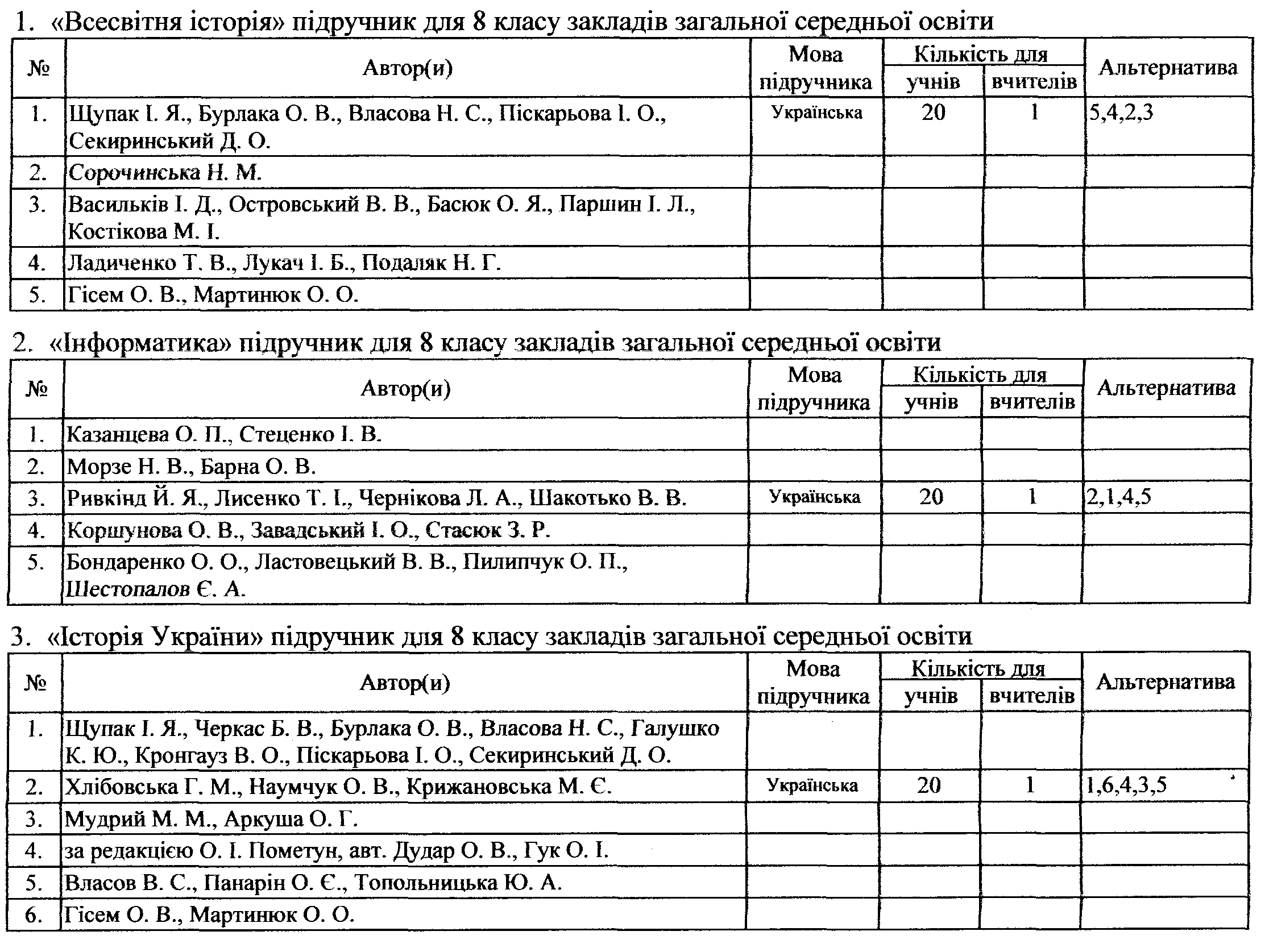 СЛУХАЛИ:Р.Кирилову, заступника директора з навчально-виховної роботи, яка ознайомила педагогічних працівників закладу з листом Міністерства освіти і науки України №1/9-716 від 30.12.2020 для здійснення вибору закладами загальної середньої освіти підручників для 4 та 8 класів, та результатами безпосереднього вибору проектів підручників учителями, які навчатимуть учнів 8 класу у 2021-2022 навчальному році.УХВАЛИЛИ:2.Зробити дозамовлення підручників відповідно до переліку підручників для 4 і 8 класів закладів загальної середньої освіти, яким надано гриф «Рекомендовано Міністерством освіти і науки України», що видаватимуться за кошти державного бюджету у 2021 році: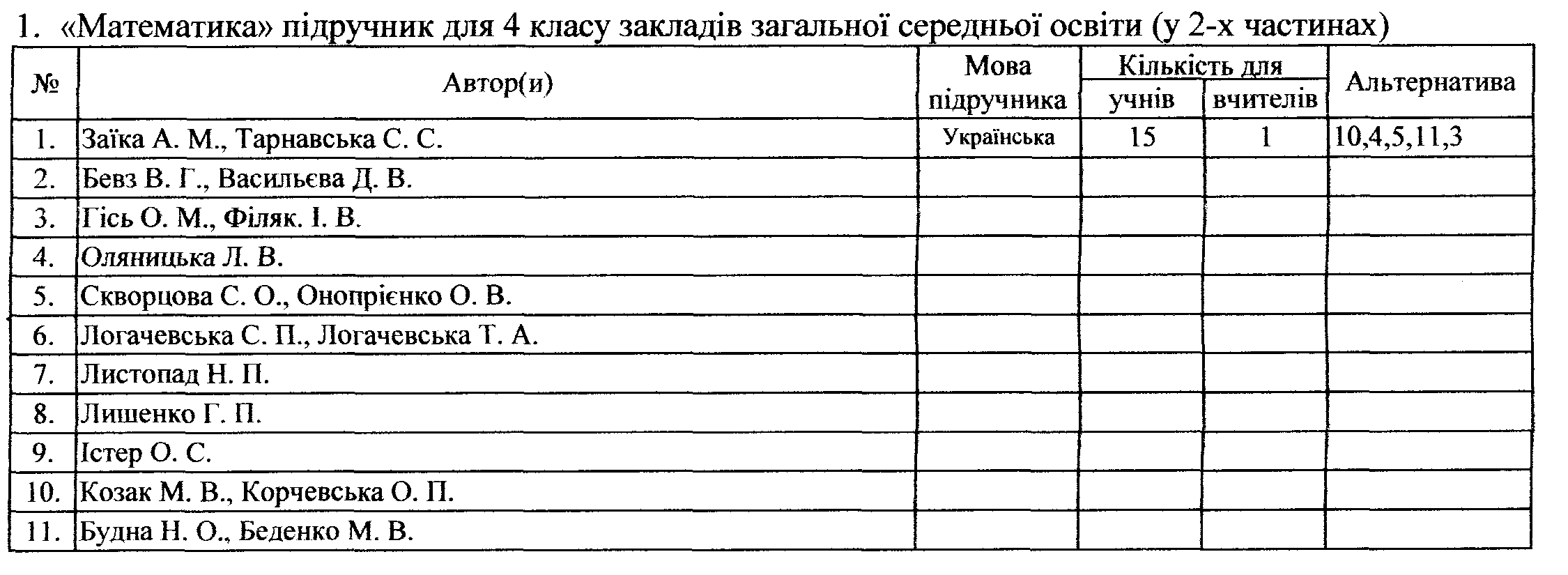 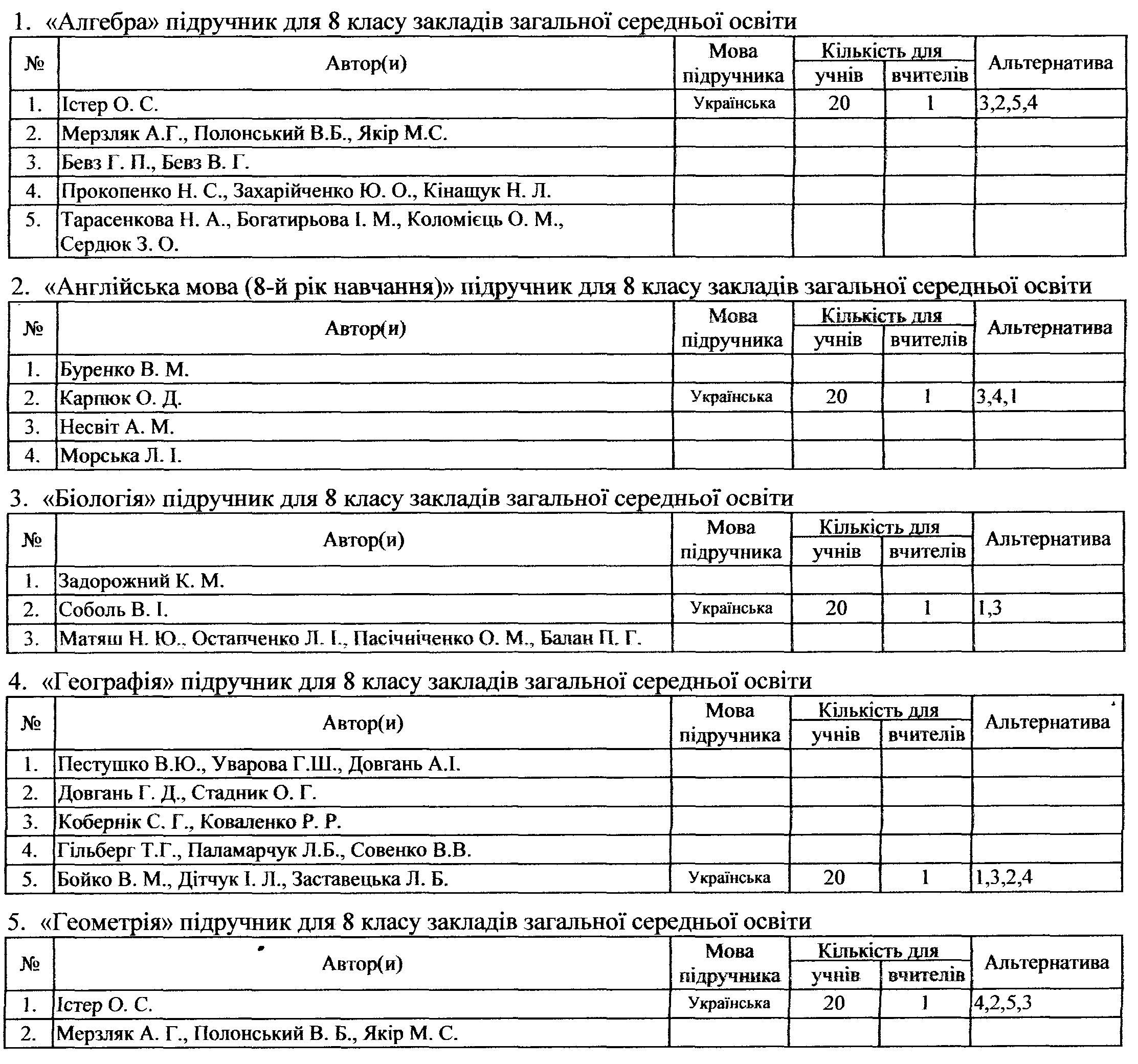 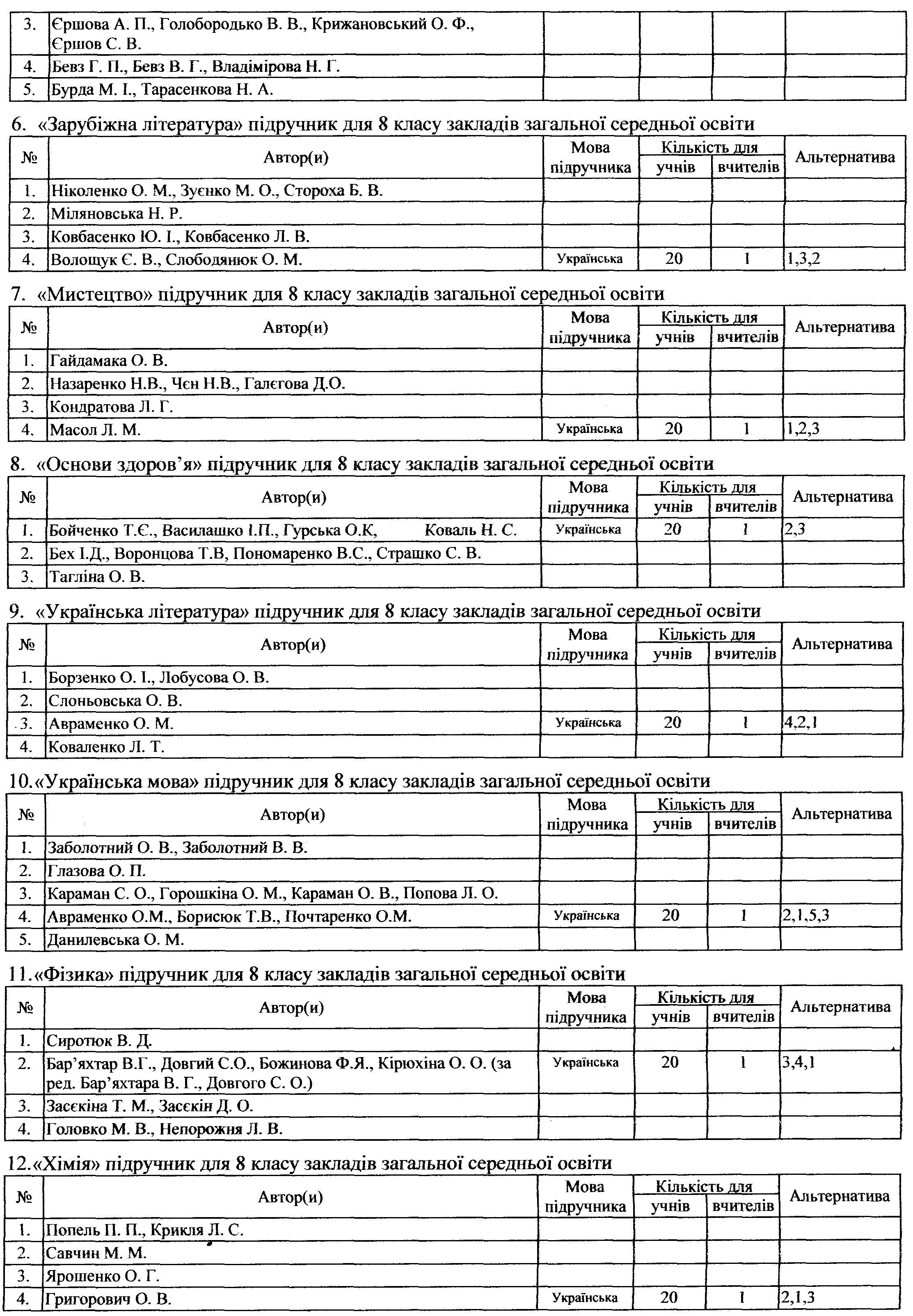 Голова						Л.ДавидюкСекретар						Т.СтицюкПідпис членів педагогічного колективу, які здійснили безпосередній вибір підручників:					______________			__________________				______________			__________________				______________			__________________				______________			__________________